COMBINE   Le 360 et Devers                              Mise à jour Mars 2017 - Obstacle non obligatoire  CLASSE 2- Diamètre du centre Inférieur ou égal à 40 cms.- Passage de 2 roues latérales sur le devers.- Le devers implanté aura les caractéristiques du dévers normalisé (cf. obstacle devers)- - Le 360  implanté aura les caractéristiques du 360°  normalisé (cf. obstacle 360°).- Le devers sera mis à droite ou à gauche au choix de l’examinateur. - le sens d’entrée du 360°  est au choix de l’examinateur.- Zone de 1m  (entrée et latérale) sur la totalité de l’obstacle représenté ci-dessus.Pénalités spécifiques en CLASSE 22 Pts Glissé d'une roue.4 Pts 4 roues à côté ou sur le devers.4 pts Amorce d'appui de la charrette sur le plot central.COMBINE  PEDILUVE et DEVERS                        maj Oct 2017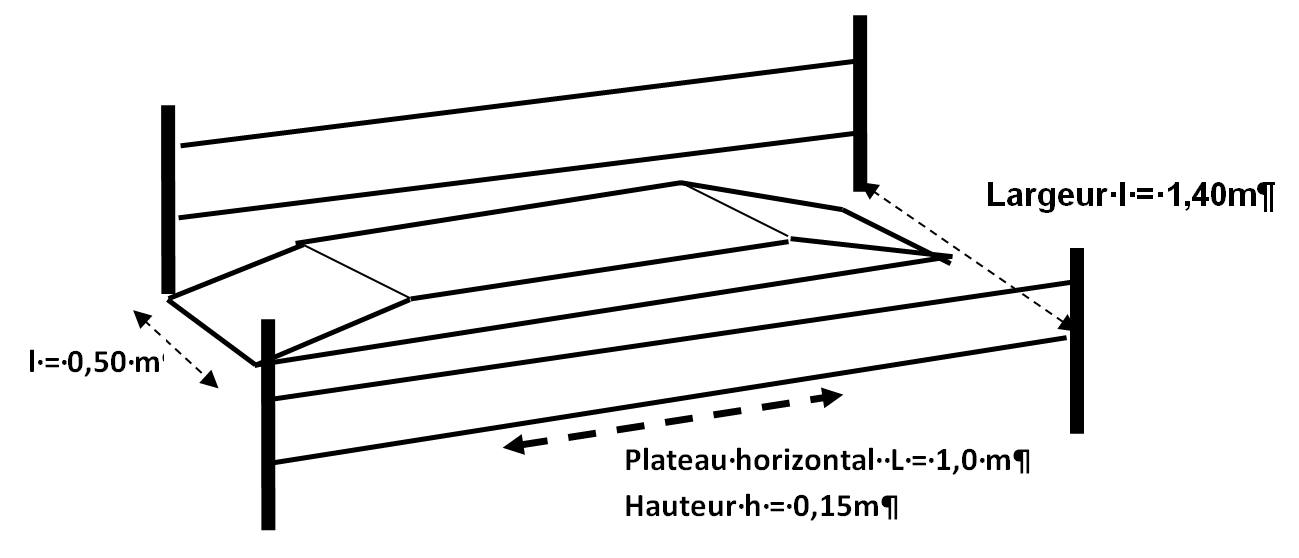 - Obstacle Non  obligatoire Classe 2Passage de 2 roues latérales sur le devers et 4 roues dans le pédiluve. Le Pédiluve  implanté aura les caractéristiques du pédiluve normalisé (cf. obstacle pédiluve).Le Devers   implanté aura les caractéristiques du devers° normalisé (cf. obstacle devers).Le devers est adossé sur la longueur au bord des piquets.Le devers sera mis à droite ou à gauche au choix de l’examinateur.Zone de 1m sur tout l’obstacle, Entrée, Sortie, Latérale .Pénalités spécifiques en CLASSE 22 Pts Glissé d'une roue au devers ou au pédiluve.4 Pts 2 ou  3 ou 4 roues hors du pédiluve.4 Pts 3 ou 4 roues à côté ou sur le devers.COMBINE MARCHE ET DEVERS                             Mars 2015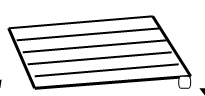 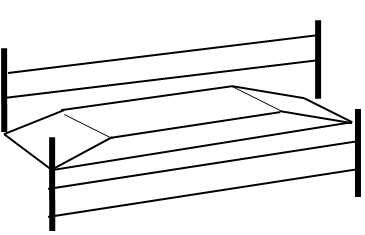 OBSTACLE NON OBLIGATOIRE EN CLASSE 2Zone de 1m sur tout l'obstacle  (Entrée, Sortie, Latérale)Le dévers  implanté aura les caractéristiques du dévers normalisé (cf. obstacle dévers).La Marche  implantée aura les caractéristiques de la Marche normalisée (cf. obstacle Marche).Le devers sera place au gré de l’examinateur à droite ou à gauche.Passage de 2 roues latérales sur l’agrès  devers.Pénalités 2 Pts Glissé d'une roue sur le devers.4 Pts  2 ou 3 ou 4 roues à côté de la marche.4 Pts   3 ou 4 roues à côté du ou sur le  devers .COMBINE Double DEVERS                            maj Oct 2017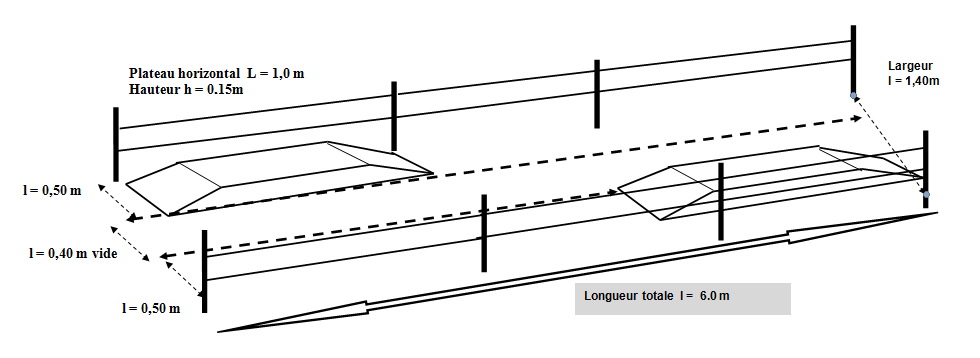 Obstacle NON obligatoire en Classe 2Passage de 2 roues latérales sur l'obstacle.Les dévers  implantés auront les caractéristiques du dévers normalisé (cf. obstacle dévers).Implantation des dévers aux piquets Entrée et Sortie. Les devers sont adossés sur leur longueur au bord des piquets,Il reste une zone libre et vide de 0.40 m au milieu sur toute la longueur. La distance séparant les 2 devers sera de 1 m.Pénalités spécifiques en CLASSE 22 Pts Glissé d'une roue.4 Pts 3 ou  4 roues à côté ou sur le ou les devers.COMBINE 360 ET PORTIQUE                               mars 2017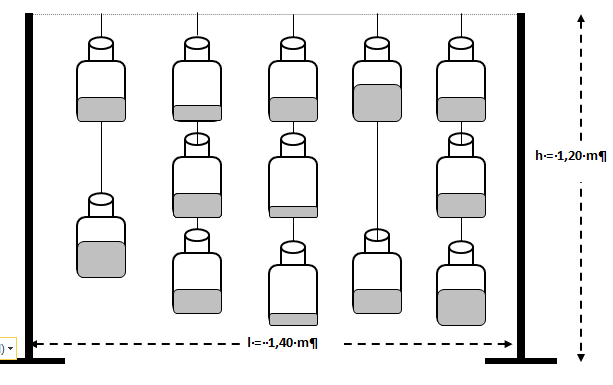 Obstacle NON obligatoire en Classe 2Zone de 1m sur tout l'obstacle  (Entrée, Sortie, Latérale).Diamètre du centre de 8 cms  à 40 cms.Le 360  implanté aura les caractéristiques du 360°  normalisé (cf. obstacle 360°).Le Portique  implanté aura les caractéristiques du portique°  normalisé (cf. obstacle portique).Pénalités spécifiques 4 pts Amorce d'appui de la charrette sur le plot central.COMBINE MARCHE RONDINS                               Mars 2017  OBSTACLE  SOUCHES ET RACINESObstacle Non  obligatoire et  Pour  la Classe 2 exclusivement.Zone de 1m sur tout l'obstacle  (Entrée, Sortie, Latérale).La marche  implantée aura les caractéristiques de la marche  normalisée (cf. obstacle marche).Composé obligatoirement de la marche en entrée et de rondins de bois Diamètre de 4 à 14 cms La Marche est juxtaposée au premier rondin .Ils seront solidement fixés au sol ou  cloués ou vissés ou boulonnés  sur des panneaux de planches pleines.Longueur de 1 m  pour ceux qui sont parallèles à la marche.Longueur supérieure pour ceux qui sont obliques sans pouvoir dépasser la largeur de l’obstacle de 1 m .La différence de hauteur ne doit pas excéder 8cms, ainsi pour un rondin de  diamètre de 14 il devra être obligatoirement  être précédé-juxtapose avec un rondin de  diamètre de 6 cms.Pénalités 2 Pts Glissé d'une roue.4 Pts  2 ou 3 ou 4 roues à côté de la marche.4 Pts   3 ou 4 roues à côté des rondins .COMBINE MARCHE-RECUL                      Maj Oct 2017Obstacle NON Obligatoire en  Classe 2.La marche  implantée aura les caractéristiques de la marche  normalisée (cf. obstacle marche).L’Obstacle Manœuvre-recul aura les caractéristiques de la Manœuvre-recul normalisée (cf. obstacle Manœuvre-recul).Une marche  sera placée devant l’entrée  sans être matérialisée par des piquets et rubalises.Zone de 1.40 m à l’entrée de la marche  Pénalités spécifiques en CLASSE 22 Pts Position non stabilisée  face au mur avant ordre de reculer de l’examinateur.2 Pts Attelage non entièrement positionné entre le mur et le repère à 2,50 m, roue arrière positionnée sur le repère au sol.2 Pts Glissé d'une roue sur la Marche.4 Pts 2 ou  3 ou 4 roues hors du plateau de la marche.COMBINE PORTIQUE TUNNEL                    MAJ Oct 2017Zone de 1m tout autour de  l’obstacle, Entrée, Sortie et Latérale Sachant que la largeur de la zone d’entrée du portique est de 1.40 m 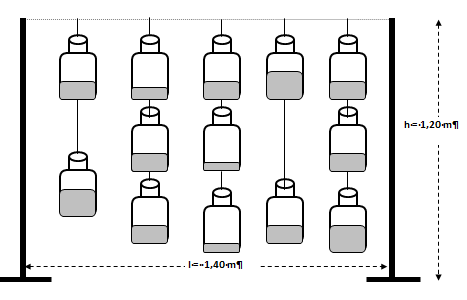 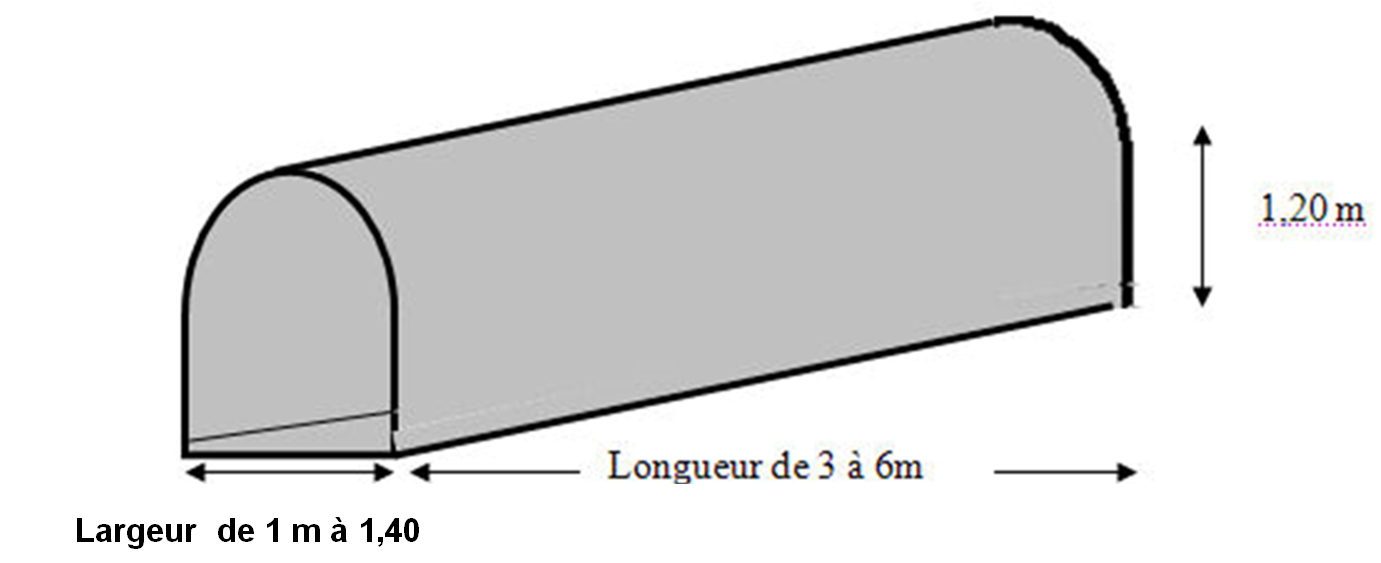 Obstacle NON Obligatoire en  Classe 2Le portique  implanté aura les caractéristiques du portique  normalisé (cf. obstacle portique)L’Obstacle Tunnel  aura les caractéristiques du Tunnel  normalisée (cf. obstacle Tunnel)Pénalités spécifiques en CLASSE 2Est considéré comme un refus le chien qui recule une fois engagé dans la zone COMBINE PORTIQUE TUNNEL                     oct 2017Le portique  implanté aura les caractéristiques du portique  normalisé (cf. obstacle portique).L’Obstacle Tunnel  aura les caractéristiques du Tunnel  normalisée (cf. obstacle Tunnel).Zone de 1m tout autour de  l’obstacle, Entrée, Sortie et Latérale.Sachant que la largeur de la zone d’entrée du portique est de 1.40 m.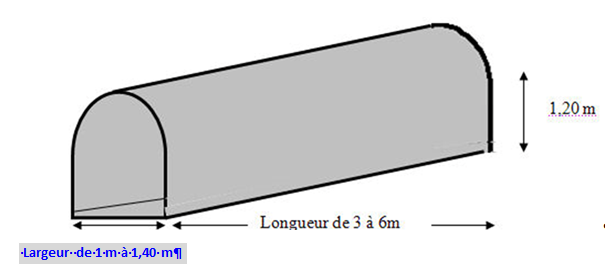 - Obstacle Facultatif  Classe 2Le portique  implanté aura les caractéristiques du portique  normalisé (cf. obstacle portique).L’Obstacle Tunnel  aura les caractéristiques du Tunnel  normalisée (cf. obstacle Tunnel).Pénalités spécifiques en CLASSE 2Est considéré comme un refus le chien qui recule une fois engagé dans la zone d’entrée du portique.